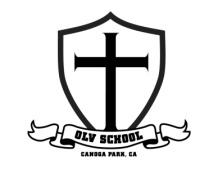 2nd GRADE SUPPLY LIST  2021-2022(ALL SUPPLIES DUE FIRST DAY OF SCHOOL)✯DO NOT LABEL SUPPLIES WITH STUDENT’S NAME✯1 plastic red bottom pocket folder1 plastic blue bottom pocket folder1 plastic bottom pocket folder (any color other than blue or red)1 package of sharpened #2 Ticonderoga pencils 3 white bar erasers zippered pencil bag (NOT a box as we don’t have room for these)1 soft index card case3 reams of white copy paper 8 ½ x 11 500 count reamBoys- 1 pack of EXPO markersGirls- 1 EXPO board eraser1 box of Crayola washable markers1 box of Crayola colored pencils 2 large solid glue sticks 1 box of crayons 1 pair of child size scissors1 fanny pack backpack 2 rolls of paper towels2 packages of Clorox/Lysol wipes1 bottle of hand sanitizer3 tissue boxes**Since we will no longer be sharing supplies, you may need to replenish certain items as needed**Please do not purchase assignment books, they will be provided by the school.  During the summer the following skills must be mastered:Basic addition and subtraction facts (use flash cards)D’Nealian printingDaily reading, minimum 20 minutesIdentify coins and their valueRead the book, Henry and Mudge In Puddle Trouble, by Cynthia Rylant.  **Be prepared to complete a project during the first few weeks of school.Thank you and enjoy your summer!!